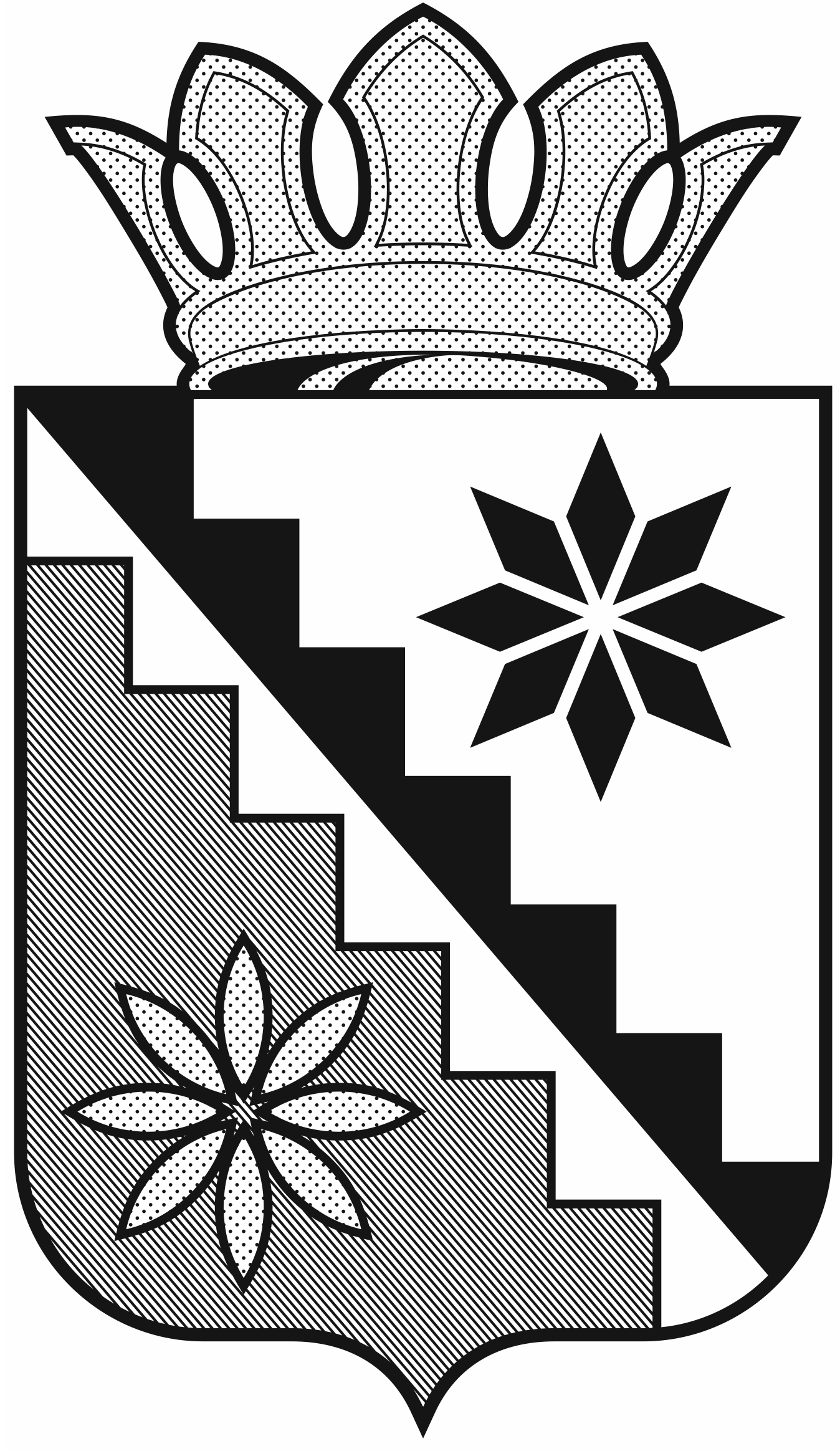 Российская ФедерацияКемеровская область – КузбассБеловский муниципальный округадминистрация Беловского муниципального округаПОСТАНОВЛЕНИЕот 14 января 2022 г.                                                                                            № 35г. БеловоОб инвестиционном уполномоченном в Беловском муниципальном округеВ целях реализации мер, направленных на улучшение условий инвестиционного климата в Беловском муниципальном округе:1. Возложить полномочия по оказанию содействия хозяйствующим субъектам в реализации частных инвестиционных проектов, по взаимодействию с инвестиционным уполномоченным в Кемеровской области - Кузбассе на заместителя главы округа по экономике А.С. Рубцову (инвестиционного уполномоченного в Беловском муниципальном округе).2. Инвестиционному уполномоченному в Беловском муниципальном округе: 2.1. оказывать содействие хозяйствующим субъектам в осуществлении на территории Беловского муниципального округа инвестиционной деятельности;2.2. осуществлять координацию работы по устранению административных барьеров осуществления инвестиционной деятельности на территории Беловского муниципального округа;2.3. осуществлять взаимодействие с инвестиционным уполномоченным в Кемеровской области – Кузбассе, органами государственной власти Кемеровской области – Кузбасса, органами местного самоуправления Беловского муниципального округа, организациями в сфере обеспечения прав и законных интересов субъектов инвестиционной деятельности, оказания содействия в реализации инвестиционных проектов;2.4. не реже чем один раз в два месяца проводить личный прием граждан, индивидуальных предпринимателей, представителей иных субъектов инвестиционной деятельности по вопросам осуществления инвестиционной деятельности в Беловском муниципальном округе;2.5. по результатам изучения и анализа обращений субъектов инвестиционной деятельности, обобщения итогов рассмотрения жалоб направлять органам местного самоуправления и должностным лицам свои замечания и предложения, относящиеся к совершенствованию административных процедур.3. Признать утратившим силу постановление администрации Беловского муниципального района от 16 мая 2018 г. № 227 «Об инвестиционном уполномоченном в Беловском муниципальном районе».4. Обеспечить размещение настоящего постановления на официальном сайте администрации Беловского муниципального округа в информационно – телекоммуникационной сети «Интернет». 5. Контроль за исполнением постановления оставляю за собой.6. Постановление вступает в силу со дня подписания.Глава Беловского муниципального округа                                                                     В.А. Астафьев 